Площа прямокутного трикутникаУрок математики(за програмою «Росток»)   4 клас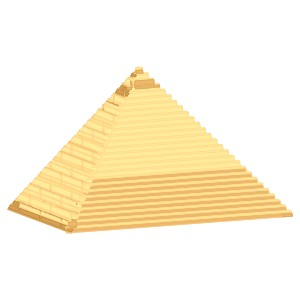 Підготувала Сапцова Тетяна Олександрівна, вчитель початкових класівСШ № 307 Деснянського  району м. КиєваМета: організувати спостереження над геометричним матеріалом з метою виведення формули площі прямокутного трикутника; вдосконалювати вміння учнів знаходити число за частиною і частини від числа; розвивати спостережливість, пам'ять, логічне мислення, вміння аналізувати і робити висновки, чітко формулювати власні думки.Обладнання: індивідуальні картки, ілюстрації семи чудес світу, креслення на дошці, презентація.  І. Організація класу до уроку.Привітання.Перевірка готовності учнів до роботи.ІІ. Каліграфічна хвилинка.Виконати 6 перестановок, використовуючи цифри 1, 4, 9.Яке число з отриманих – найменше? Найбільше? ІІІ. Усний рахунок.Знайти частину від числа:12/20 від 100,       5/16 від 32,      20/30 від 120.Знайти число за його частиною, якщо 6/10 числа становить 24,25/80 числа становить 50,31/15 числа становить 93.Коментар учнів.   ІV. Актуалізація опорних знань.  1) Порівняння дробів.Запам’ятати дроби (20 секунд)15/16    15/100   15/8   15/210   15/90   15/41   .Розмістити ці дроби на дошці по пам'яті у порядку збільшення (дроби на картках у кожного учня).2) Визначення числа за відсотком.Учитель. Який дріб з попереднього завдання можна записати у вигляді процента? (15/100).Визначити висоту деяких із «семи чудес світу» у порівнянні з висотою сучасного 10-ти поверхового будинку  ( ≈ 40 метрів).Зевс Олімпійський     35%     ?м   (14)Колос Родоський        90%     ?м   (36)Фароський маяк        300%     ?м  (120)Піраміди                    365%     ?м  (146) 3) Робота над задачею.    а) Ознайомлення з умовою задачі.         У Єгипті було збудовано близько 270 пірамід. За 45 століть зруйновано 58/90 пірамід. Для відвідування туристами зараз відкрито 1/32 збережених пірамід. Скільки пірамід можна оглянути туристам?   б) Аналіз числових даних.   в) Запис короткої умови.   г) Побудова ходу розв’язання і його оформлення.Коментар учнів.ФізхвилинкаЗав’язати вузли на мотузці, передати учневі, який знаходиться у дзеркальній симетрії від вас відносно середини другого ряду. Попросити його розв’язати ваші вузли.V. Повідомлення теми і мети уроку. Учитель. Сьогодні на уроці ми відкриємо для себе частину тих знань, якими користувалися давні архітектори при побудові цих величних споруд. Зокрема, дізнаємось, як вони могли б обчислювати площі граней пірамід.VІ. Мотивація навчальної діяльності  учнів.Учитель. Щоб уявити собі масштаби піраміди, спробуємо обчислити площу хоча б однієї її грані.Які знання нам потрібні, щоб виконати ці обчислення?Чи вміємо ми обчислювати площу трикутника?Формулу обчислення площі якої фігури ми знаємо?S=a • bВикористовуючи ці знання, ми маємо вивести нові.VІІ. Робота над темою уроку. 1) Практична робота.Накреслити у зошитах прямокутник з шириною 3 см і довжиною 4 см. Знайти його площу.2) Виведення площі прямокутного трикутника.Як із цього прямокутника отримати два трикутники?Чи можна сказати, що ми отримали рівні трикутники?Які ще особливості є у цих трикутників? (прямі кути).Чому тоді, виходячи з формули площі прямокутника, буде дорівнювати площа кожного з отриманих трикутників?Висновок.Ми отримали прямокутний трикутник, де сторони АВ і ВС – катети (грец. – перпендикуляр), АС – гіпотенуза (грец. – протягую).             В                                               С         А                                                     DФормула площі прямокутного трикутника 	S=(a • b):2 2) Творча робота (у парах).Учитель. Порадившись з товаришем, спробуйте обчислити площу однієї грані піраміди.Проблемне питання.Як перетворити даний трикутник на прямокутний?                                                            С                  А                                       D                                     ВОбчислити площу грані при АВ = 180 м, СD = 115м(180•115):2•2=20 700 (м2)Щоб уявити величину цієї площі, спробуємо співвіднести її з площею нашого класу (45 м2 ).20 700:45=460 (класних кімнат)VІІІ. Підсумок уроку.Як визначити площу  трикутника?Яке важливе доповнення до визначення трикутника нам потрібно?Як називаються сторони, які утворюють прямий кут?Як називається сторона, що є протилежною прямому куту?ІХ. Домашнє завдання.Інтернет-ресурси:https://uk.wikipedia.org/      https://yandex.ua/images/  